[Programın Adı]PROGRAMA AİT BİLGİLERİletişimProgram hakkında iletişim kurulacak sorumlu kişi ve iletişim bilgileri (adı ve soyadı, unvanı, görevi, adres, telefon ve e-posta adresi) verilmelidir.Program BaşlığıProgramın adı YÖKSİS’te kayıtlı olduğu şekliyle, transkriptlerde (öğrenci not durum belgelerinde) ve diplomalarda yer aldığı biçimde belirtilmelidir.Programın Düzeyi, Türü ve DiliProgramın düzeyi (ön lisans, lisans, lisans tamamlama, yüksek lisans, doktora), programın türü (normal öğretim, ikinci öğretim, uzaktan öğretim gibi) ve programın eğitim dili (Türkçe, İngilizce, vb.) belirtilmelidir.Tarihçe ve DeğişikliklerProgramın kısa bir tarihçesi verilmeli ve programda yapılan değişiklikleri açıklanmalıdır.ÖĞRENCİLERProgram çıktıları ve öğrenci kabulüPrograma ulusal ve uluslararası öğrenci kabul sürecini açıklayınız.Son beş yıla ilişkin kontenjanlar, programa yeni kayıt yaptıran ulusal ve uluslararası öğrencilerin sayıları, YKS yerleştirme puanları ile başarı sırası ve YÖS puanı Çizelge 2.1’de verilmelidir.Çizelge 2.1. Program kontenjanları, kayıt durumu ve öğrencilerin YKS dereceleri*EY :En yüksek, ED: En düşükKontenjanlar ve programa kabul edilen ulusal ve uluslararası öğrenci sayılarıyla bu öğrencilerle ilgili göstergelerin yıllara göre değişiminin bir değerlendirmesi verilmelidir. YÖKATLAS’da yer alan yerleşenlerin kaçıncı sırada yerleştiği, ülke genelinde tercih edilme istatistikleri, yerleşenlerin ortalama diploma notu, yerleşenlerin YKS net ortalamaları, programın Türkiye’deki programlar arasındaki sıralaması ve taban ve tavan puanları kullanılarak program çıktılarına ulaşma açısından program öğrencilerinin durumu hakkında değerlendirme yapılmalıdır.Programa kabul edilen öğrenciler için hazırlık sınıfı varsa, bu uygulamayla ilgili düzenlemeler açıklanmalıdır. Program öğrencilerinin hazırlık sınıfındaki başarı durumları rakamlara dayalı olarak değerlendirilmelidir.Öğrenci değişimi, çift anadal/yandal uygulamaları ve önceki öğrenmelerin tanınmasıYatay geçiş, dikey geçiş, özel öğrenci ve çift anadal/yandal öğrenci sayıları Çizelge 2.2’de verilmelidir.Yatay geçiş, dikey geçiş, özel öğrenci ve çift ana dal/yan dal uygulamaları ile başka programlarda ve/veya kurumlarda alınmış dersler ve kazanılmış kredilerin değerlendirilmesinde yapılan uygulama ve yaklaşımları açıklayınız.Önceki öğrenmelerin (formal ve informal) tanınmasında yapılan uygulama ve yaklaşımları açıklayınız.Çizelge 2.2. Yatay geçiş, dikey geçiş, özel öğrenci ve çift ana dal/yan dal bilgileriP: Programda çift ana dal ve yan dal eğitimine başlayan öğrenci sayısını ifade etmektedir.DP: Çift ana dal ve yan dal eğitim için diğer programlara giden öğrenci sayısını ifade etmektedir.Öğrenci hareketliliğiProgramın öğrenci hareketliliği kapsamında başka kurumlarla yaptığı işbirlikleri ve anlaşmalar belirtilmelidir.Öğrenci hareketliliğini artırmak için yapılan uygulamaları açıklayınız.Öğrenci hareketliliği programlarından (Erasmus, Mevlana, Farabi, İkili Anlaşmalar vb.) yararlanan öğrenci sayıları hakkında bilgi veriniz.Çizelge 2.3. Öğrenci hareketliliğine ilişkin bilgilerÖğrenci danışmanlık uygulamaları ve kariyer planlamaProgramda yapılan öğrenci danışmanlık uygulamalarını ve niteliğini sayısal veriler kullanarak açıklayınız.Programda öğrencilere kariyer planlaması konusunda sağlanan hizmetleri nicelik ve nitelik olarak açıklayınız.Psikolojik rehberlik ve danışmanlık sistemiProgram öğrencilerine psikolojik rehberlik ve danışmanlık hizmetlerinin nasıl sağlandığı açıklanmalıdır.Psikolojik rehberlik ve danışmanlık hizmetlerinden yararlanan program öğrencileri hakkında sayısal veriler verilmelidir.Ölçme değerlendirme yöntemleri ve uygulamalarıÖğrencilerin derslerdeki ve diğer etkinliklerdeki performanslarının değerlendirilmesinde hangi ölçme değerlendirme yöntemlerinin ve uygulamalarının kullanıldığı açıklanmalıdır. Programda yer alan her bir ders için kullanılan ölçme ve değerlendirme etkinliği bilgileri için Ek-1’de verilen çizelge doldurulmalıdır.Kullanılan ölçme değerlendirme yöntemleri ve uygulamaları şeffaflık, adalet ve tutarlılık bağlamında değerlendirilmelidir.Öğrencilerin program çıktılarına ulaşmasıProgramda öğrenim gören öğrenci sayısı ve yıllar itibariyle program mezunu sayıları Çizelge2.4’te özetlenmelidir.Çizelge 2.4. Öğrenci ve mezun sayıları1 BÖ: Birinci öğretim, İÖ: İkinci Öğretim, UÖ: Uzaktan Öğretim2 U:ulusal, Y: uluslararası3 NÖSM/NÖSMG= (Normal öğrenim süresi içinde mezun olan ÖSYM ile yerleşmiş öğrenci sayısı toplamı) / (Normal öğrenim süresi içinde mezun olması gereken ÖSYM ile yerleşmiş öğrenci sayısı)4 Eğitim öğretim yılı, ilgili yılın ekim ayının 1’i ile takip eden yılın ekim ayının 1’i arasındaki süreyi ifade etmektedir.Öğrencilerin mezuniyetlerine karar vermek ve programın gerektirdiği tüm koşulları yerine getirdiklerini belirlemek için kullanılan yöntem(ler) açıklanmalıdır.Bu yöntem(ler)in güvenilirliği açıklanmalıdır.Öğrencilerin karar süreçlerine katılımıÖğrencilerin eğitim öğretim ile ilgili kararların alınma sürecine katılımını garanti altına almak için program tarafından geliştirilen yöntemler/yaklaşımlar ile bunların uygulaması hakkında bilgi verilmelidir.Mezunlarla iletişimProgramın mezunlarla iletişiminin sürdürülebilirliğinin hangi yöntemler/yaklaşımlar ile sağlandığı kanıta dayalı bir şekilde açıklanmalıdır.Öğrenci uyum programlarıÖğrencilerin programa uyumunu kolaylaştırmak için geliştirilen yöntemler/yaklaşımlar (akran mentörlüğü vb.) ve bunların uygulanma durumu kanıta dayalı bir şekilde açıklanmalıdır.PROGRAM EĞİTİM AMAÇLARIProgram eğitim amaçlarının tanımlanmasıTanımlanan program eğitim amaçları liste olarak verilmelidir.Program eğitim amaçlarının Türkiye Yükseköğretim Yeterlilikler Çerçevesi (TYYÇ) ve kariyer hedefleriyle uyumuProgram eğitim amaçlarının TYYÇ ve kariyer hedefleri ile uyumu değerlendirilmeli, bu uyumun nasıl sağlandığı açıklanmalıdır.Program eğitim amaçlarının üniversite, fakülte ve bölüm misyonuyla uyumuProgram eğitim amaçlarının üniversitenin, fakültenin ve bölümün misyon ve vizyonuyla ne ölçüde uyumlu olduğu değerlendirilmelidir.Programın oluşturulmasında ve güncellenmesinde paydaş görüşlerinin alınmasıProgramın amaçlarının belirlenmesi aşamasında izlenen yöntem ve paydaşların sürece katılımı kanıta dayalı olarak açıklanmalıdır.Programın hangi sıklıkta güncellenmekte olduğu ve güncelleme çalışmalarında paydaşların sürece katılımı kanıta dayalı olarak açıklanmalıdır.Programın amaçlarının yayınlanmasıProgram amaçlarının ilgili taraflarla paylaşılma biçimi açıklanmalıdır.PROGRAM ÇIKTILARIProgram çıktılarının değerlendirilmesiÖğrencilerin programdan mezun oluncaya kadar kazanmaları gereken bilgi, beceri ve davranışlar (program çıktıları) liste halinde verilmelidir.Program çıktılarını belirleme yöntemi açıklanmalıdır.Program çıktılarının, program eğitim amaçlarına ulaşabilmek için gerekli bilgi, beceri ve davranışları kapsayıp kapsamadığı ve ilgili akreditasyon kuruluşu (MÜDEK, FEDEK, SABAK, EPDAD vb. gibi) ölçütlerinin sağlanma durumu kanıta dayalı olarak açıklanmalıdır.Program çıktılarının izlenmesi ve öğrencilerin program çıktılarına ulaşmasıProgram çıktılarının sağlanma düzeyi ile program öğrencilerinin program çıktılarına ulaşma düzeyinin nasıl izlendiği ve izleme için oluşturulan sistem kanıta dayalı olarak açıklanmalıdır.Program çıktısının sağlanıp sağlanmadığı her bir program çıktısı için ayrı ayrı kanıta dayalı olarak açıklanmalıdır.SÜREKLİ İYİLEŞTİRMEProgramların sürekli iyileştirilmesiProgramın somut verilere dayalı olarak sistematik bir şekilde iyileştirilip, iyileştirilmediği ve bunun nasıl yapıldığı hakkında bilgi verilmelidir.Değerlendirme ve sürekli iyileştirilme sonuçlarının izlenmesiProgramla ilgili iyileştirme çalışmalarının sonuçlarının nasıl izlendiği ve değerlendirmenin nasıl yapıldığı açıklanmalıdır.EĞİTİM PLANIEğitim planı (müfredat)Programın eğitim planı (Müfredatı), eğitim planında yer alan dersler, ulusal kredileri, AKTS’leri yarıyıl itibariyle bir çizelge halinde verilmelidir.Program eğitim planının, ilgili ve YÖKAK tarafından yetkilendirilmiş akreditasyon kuruluşunun (MÜDEK, FEDEK, VEDEK, SABAK, HEPDAK, ZİDEK, EPDAD vb. gibi) ölçütlerini (uygulamalı ders oranı, seçmeli ders oranı, temel bilimler ders oranı, sosyal içerikli ders oranı, uzaktan ders oranı vb.) sağlayıp, sağlamadığı tartışılmalıdır.Eğitim planının, program eğitim amaçlarına ve program çıktılarına ulaşmayı nasıl sağladığı, eğitim planında yer alan her dersin, program eğitim amaçları ve program çıktıları bileşenlerine katkıları çizelgeler kullanarak açıklanmalıdır. Program çıktılarının her biri için, o çıktıyı tümöğrencilere edindirmek amacıyla programda kullanılan yaklaşım ve uygulamaları ayrıntılı olarak açıklanmalıdır.Eğitim planında yer alan bütün derslerin yürütüldüğü sınıflar ve dersin özelliğine ilişkin veriler kullanılarak Çizelge 6.1 doldurulmalıdır.Eğitim planında yer alan bütün dersler için ders öğretim planları, ders öğrenim kazanımları ve ders öğrenim kazanımlarının program çıktıları olan ilişkisi EK-1’de verilen formata uygun olarak verilmelidir.Programın eğitim öğretim modeli6.2.1 Eğitim planının uygulanmasında kullanılan eğitim yöntemleri (derse dayalı, modüler, probleme dayalı vb. ) gerekli detayları içerecek şekilde açıklanmalıdır.Eğitim yönetim sistemiProgramın eğitim planının amaca uygun bir şekilde yönetilmesi, izlenmesi ve sürekli geliştirilmesi için geliştirilen ve uygulanan eğitim yönetim sistemi (komisyonlar, komiteler vb.) açıklanmalıdır.T.C.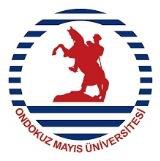 ONDOKUZ MAYIS ÜNİVERSİTESİÖZ DEĞERLENDİRME RAPORUÇizelge 6.1. Son eğitim öğretim yılında eğitim planında yer alan dersler ve derslerin yapıldığı sınıflara ilişkin bilgiler(1) Dersler şubelere bölünerek açılmışsa, her bir şube için ders ayrı ayrı yazılmalıdır ve pandemi sürecinin olmadığı normal durum esas alınarak cevaplanmalıdır.ÖĞRETİM KADROSUT.C.ONDOKUZ MAYIS ÜNİVERSİTESİÖZ DEĞERLENDİRME RAPORUÖğretim kadrosunun niceliğiProgramda görev alan tam zamanlı, yarı zamanlı ve program dışından gelen bütün öğretim elemanlarına ilişkin veriler kullanılarak Çizelge 7.1 ve 7.2 doldurulmalıdır.Öğretim kadrosunun sayıca yeterliliği programın kapsadığı alanlar dikkate alınarak açıklanmalıdır.Öğretim kadrosunun niteliğiÖğretim kadrosunun sahip olduğu niteliklerin yeterliliğini ve programın sürdürülmesi, değerlendirilmesi ve geliştirilmesi yönündeki yaklaşım ve uygulamaları açıklanmalıdır. Öğretim üyelerinin aldıkları eğitimler ve sertifikasyon programları (İyi klinik uygulamalar, eğitici eğitimi, ölçme değerlendirme vb.) belirtilmelidir.Programda görev alan öğretim elemanlarının YÖKSİS formatında özgeçmişleri verilmelidir.Öğretim elemanı istihdamı7.3.1 Öğretim üyesi atama ve yükseltme kriterleri, program eğitim yönetim sistemi açısından değerlendirilmelidir.Öğretim elemanı uyum programıÖğretim elemanlarının programa uyumunu kolaylaştıran yöntem ve yaklaşımlar detaylı bir şekilde kanıta dayalı olarak açıklanmalıdır.Çizelge 7.1. Öğretim kadrosunun eğitim öğretim ve diğer faaliyetlere harcadığı zamanNotlar:TZ: Tam zamanlı, YZ: Yarı zamanlı, EG: Ek görevliHer öğretim elemanı için son iki dönemde verdiği tüm dersleri (lisansüstü ve başka programlarda verilen dersler dâhil) sıralayınız. Gerektiğinde ilave satır eklenebilir. .Faaliyet dağılımı, her bir öğretim elemanının toplam etkinliği yıllık ortalama gün esas alınarak toplam %100 olacak biçimde yüzde olarak verilmelidir.Topluma hizmet vb. faaliyetler bu sütunda değerlendirilmelidir.Çizelge 7.2. Öğretim kadrosunun niteliğiNotlar:Tabloyu programdaki her öğretim elemanı için doldurunuz. Gerekiyorsa ek sayfa kullanılabilir.TZ: Tam zamanlı, YZ: Yarı zamanlı, EG: Ek görevliEtkinlik düzeyi son 3 yılın ortalamasını yansıtmalıdır. İlgili sütunda bir öğretim elemanın mesleki kuruluşlar olan ilişkilerinde, araştırmada ve sanayiye verilen danışmanlıkta performansı ortalamanın üzerinde ise yüksek, ortalama düzeyde ise orta, ortalamanın altında ise düşük ve neredeyse yok denecek kadar az ise yok yazılmalıdır.ALT YAPIEğitim öğretim ortamının değerlendirilmesiSınıflar, laboratuvarlar ve diğer teçhizatın program eğitim amaçlarına ve program çıktılarına ulaşmak için yeterli ve öğrenmeye yardımcı olup olmadığı kanıta dayalı olarak açıklanmalıdır.Eğitim öğretimde kullanılan eğitim araç gereçleri ve laboratuvar teçhizatı hazırlanacak bir çizelge ile verilmelidir.Sosyal, kültürel ve mesleki faaliyetler için alt yapının değerlendirilmesiÖğrencilerin ders dışı etkinlik yapma olanakları ve bu bağlamda öğrenciye sağlanan alt yapı açıklanmalıdır.Öğretim elemanları, idari personel ve destek personelinin öğrencilerle ilişkilerini güçlendirmek üzere kullanılan alt yapı açıklanmalıdır.Eğitim öğretim faaliyetlerinin teknolojik alt yapısıÖğrencilere meslekleriyle ilgili araçları kullanmayı öğrenmeleri için sağlanan olanaklar anlatılmalıdır.Öğrencilere ve öğretim elemanlarına sağlanan teknolojik alt yapı ve bunların yeterliliği açıklanmalıdır.Kütüphane ortamı ile basılı ve çevrimiçi kaynakların yeterliliği8.4.1 Öğrencilere sunulan kütüphane olanakları ile basılı ve çevrim içi kaynakların yeterliliği açıklanmalıdır.Eğitim öğretim ortamının özel gereksinimli öğrenciler açısından değerlendirilmesiÖğretim ortamında ve öğrenci laboratuvarlarında özel gereksinimli (Engelli öğrenciler, uluslararası öğrenciler vb.) öğrenciler için alınmış olan önlemler açıklanmalıdır.Özel gereksinimli öğrenciler için yapılmış alt yapı düzenlemeleri açıklanmalıdır.KURUM DESTEĞİ VE PARASAL KAYNAKLARİdari destek ve parasal kaynak yönetiminin değerlendirilmesiÜniversitenin idari desteğinin programın kalitesini ve bunun sürdürülebilmesini sağlayacak düzeyde olup olmadığı hakkında kanıta dayalı açıklamalar yapılmalıdır.Programa bir mali yıl boyunca sağlanan parasal desteğin kaynakları (üniversite bütçesi, dış kaynaklı projeler, bağışlar vb.) rakam vererek ve kanıta dayalı olarak açıklanmalıdır.Kaynakların yeterliliğinin değerlendirilmesiProgram için kullanılan bütçenin nitelikli bir öğretim kadrosunu çalıştırma açısından yeterliliği açıklanmalıdır.Öğretim kadrosunun mesleki gelişimini sürdürmesi için sağlanan parasal desteğin yeterliliği açıklanmalıdır.Parasal kaynakların program için yeterliliğiAlt yapı ve teçhizatı temin etmek, bakımını yapmak ve işletmek için sağlanan parasal desteğin yeterliliği açıklanmalıdır.Teknik, idari ve destek personelinin yeterliliğiPrograma destek veren teknik ve idari personelin sayısal yeterliği ve niteliği açıklanmalıdır.ORGANİZASYON VE KARAR ALMA SÜREÇLERİOrganizasyonun değerlendirilmesiKurumun organizasyon yapısı program çıktılarının gerçekleştirilmesi ve eğitim amaçlarına ulaşılması açısından irdelenmelidir.Karar alma süreçlerinin değerlendirilmesiProgramın kendi içindeki ve üniversitenin diğer kademelerindeki karar alma süreçlerinin tanımlı olup olmadığı ve paydaşların karar alma süreçlerine katılımının sağlanmasında kullanılan yöntem ve yaklaşımlar açıklanmalıdır.Programın karar alma süreçlerini yönetim biçimi program çıktılarının gerçekleştirilmesi ve eğitim amaçlarına ulaşılması açısından irdelenmelidir.PROGRAMA ÖZGÜ ÖLÇÜTLEREğitim öğretim materyalleri/araçları/gereçleriProgramın eğitim öğretim materyalleri/araçları/gereçleri ile bunların programın kalitesi ve sürdürülebilirliği arasındaki ilişki açıklanmalıdır.Eğitim öğretim yöntemlerinin değerlendirilmesiProgramın eğitim öğretim yöntemleri/yaklaşımlarının, programın kalitesi ve sürdürülebilirliği ile ilişkisi açıklanmalıdır.Ölçme değerlendirme yöntemiÖlçme değerlendirme yaklaşımları ve yöntemleri ile program kalitesi ve sürdürülebilirliği arasındaki ilişki açıklanmalıdır.Öğrenme ve öğretme destek sistemiÖğrenme ve öğretme destek sistemi ile program kalitesi ve sürdürülebilirliği arasındaki ilişki açıklanmalıdır.SONUÇProgramın öz değerlendirmesi kısaca özetlenmeli, programın güçlü ve zayıf yönleri ile fırsat ve tehditleri ifade edilmeli ve gelecek planlamalarından bahsedilmelidir.Eğitim öğretim yılıKontenjanKontenjanKayıt	yaptıran öğrenci sayısıKayıt	yaptıran öğrenci sayısıYKSYerleştirme PuanıYKSYerleştirme PuanıYKSBaşarı SırasıYKSBaşarı SırasıYÖSPuanıYÖSPuanıEğitim öğretim yılıKontenjanKontenjanKayıt	yaptıran öğrenci sayısıKayıt	yaptıran öğrenci sayısıEY*ED*EY*ED*EY*ED*Eğitim öğretim yılıUlusalUluslararasıUlusalUluslararasıEY*ED*EY*ED*EY*ED*[İçinde bulunulan akademikyıl][1 öncekiyıl][2 öncekiyıl][3 öncekiyıl][4 öncekiyıl]Eğitim	öğretim yılıYatay geçiş ile gelen/giden öğrenci sayısıYatay geçiş ile gelen/giden öğrenci sayısıDikey geçiş ile gelen öğrenci sayısıÇift ana dal eğitimine başlamışöğrenci sayısıÇift ana dal eğitimine başlamışöğrenci sayısıYan	dal eğitimine başlamışöğrenci sayısıYan	dal eğitimine başlamışöğrenci sayısıÖzel	öğrenci sayısıÖzel	öğrenci sayısıEğitim	öğretim yılıGelenGidenDikey geçiş ile gelen öğrenci sayısıPDPPDPGelenGiden[İçinde bulunulanakademik yıl][1 önceki yıl][2 önceki yıl][3 önceki yıl][4 önceki yıl]Eğitim öğretim yılıErasmusöğrenci sayısıErasmusöğrenci sayısıMevlanaMevlanaFarabiFarabiDiğer	(ikilianlaşmalar vb.)Diğer	(ikilianlaşmalar vb.)Eğitim öğretim yılıGelenGidenGelenGidenGelenGidenGelenGiden[İçinde	bulunulanakademik yıl][1 önceki yıl][2 önceki yıl][3 önceki yıl][4 önceki yıl]Eğitim öğretim yılı4HazırlıkHazırlıkÖğrenci sayılarıÖğrenci sayılarıÖğrenci sayılarıÖğrenci sayılarıÖğrenci sayılarıÖğrenci sayılarıMezun sayılarıMezun sayılarıMezun sayılarıMezun sayılarıMezun sayılarıMezun sayılarıNÖSM/N ÖSMGNÖSM/N ÖSMGEğitim öğretim yılı4HazırlıkHazırlıkBÖBÖİÖİÖUÖUÖBÖBÖİÖİÖUÖUÖNÖSM/N ÖSMGNÖSM/N ÖSMGEğitim öğretim yılı4UYUYUYUYUYUYUYUY[İçinde  bulunulanakademik yıl][1 önceki yıl][2 önceki yıl][3 önceki yıl][4 önceki yıl]Dersin KoduDersin Adı (1)Öğrenci SayısıSınıf büyüklüğüSınıf büyüklüğüDersin özelliğiDersin özelliğiDersin özelliğiDersin özelliğiDersin özelliğiDersin KoduDersin Adı (1)Öğrenci SayısıSınıf büyüklüğüSınıf büyüklüğüSınıf içiSınıf içiSınıf dışıSınıf dışıSınıf dışıDersin KoduDersin Adı (1)Öğrenci SayısıKişim2TeorikUygulamaLaboratuvarAraziDiğerÖğretim elemanının adı, soyadıTZ, YZ,EG(1)Son iki dönemde verdiği tüm dersler(Dersin Kodu/Kredisi/Dönemi/Yılı)(2)Toplam faaliyet dağılımı(3)Toplam faaliyet dağılımı(3)Toplam faaliyet dağılımı(3)Öğretim elemanının adı, soyadıTZ, YZ,EG(1)Son iki dönemde verdiği tüm dersler(Dersin Kodu/Kredisi/Dönemi/Yılı)(2)ÖğretimAraştırmaDiğer(4)Öğretim Elemanının Adı(1)UnvanıTZYZAldığıSonMezunOlduğu SonDeneyim Süresi (Yıl)Deneyim Süresi (Yıl)Deneyim Süresi (Yıl)Etkinlik Düzeyi (yüksek, orta, düşük, yok)Etkinlik Düzeyi (yüksek, orta, düşük, yok)Etkinlik Düzeyi (yüksek, orta, düşük, yok)Öğretim Elemanının Adı(1)UnvanıTZYZAldığıSonMezunOlduğu SonKamu/ÖğretimBuMeslekiAraştırmadaSanayiye